Зарегистрировано в Минюсте России 29 августа 2016 г. N 43467МИНИСТЕРСТВО ФИНАНСОВ РОССИЙСКОЙ ФЕДЕРАЦИИПРИКАЗот 15 июня 2016 г. N 84нОБ УТВЕРЖДЕНИИ ФОРМ И СРОКОВПРЕДСТАВЛЕНИЯ В ЭЛЕКТРОННОМ ВИДЕ ЗАЯВОК О ФИКСАЦИИ В ЕДИНОЙГОСУДАРСТВЕННОЙ АВТОМАТИЗИРОВАННОЙ ИНФОРМАЦИОННОЙ СИСТЕМЕУЧЕТА ОБЪЕМА ПРОИЗВОДСТВА И ОБОРОТА ЭТИЛОВОГО СПИРТА,АЛКОГОЛЬНОЙ И СПИРТОСОДЕРЖАЩЕЙ ПРОДУКЦИИ ИНФОРМАЦИИОБ ОРГАНИЗАЦИИ, ОСУЩЕСТВЛЯЮЩЕЙ РОЗНИЧНУЮ ПРОДАЖУАЛКОГОЛЬНОЙ ПРОДУКЦИИ, И ИНДИВИДУАЛЬНОМ ПРЕДПРИНИМАТЕЛЕ,ОСУЩЕСТВЛЯЮЩЕМ ЗАКУПКУ ПИВА И ПИВНЫХ НАПИТКОВ, СИДРА,ПУАРЕ, МЕДОВУХИ В ЦЕЛЯХ ИХ ПОСЛЕДУЮЩЕЙ РОЗНИЧНОЙ ПРОДАЖИ,ОБ АЛКОГОЛЬНОЙ ПРОДУКЦИИ, ОБЪЕМЕ РОЗНИЧНОЙ ПРОДАЖИАЛКОГОЛЬНОЙ ПРОДУКЦИИ, А ТАКЖЕ О ДОКУМЕНТАХ, РАЗРЕШАЮЩИХИ СОПРОВОЖДАЮЩИХ РОЗНИЧНУЮ ПРОДАЖУ АЛКОГОЛЬНОЙ ПРОДУКЦИИ,А ТАКЖЕ ФОРМ И СРОКОВ ПРЕДСТАВЛЕНИЯ ПОДТВЕРЖДЕНИЯ ФИКСАЦИИИНФОРМАЦИИ И УВЕДОМЛЕНИЙ ОБ ОТКАЗЕ В ФИКСАЦИИ ИНФОРМАЦИИВ УКАЗАННОЙ ИНФОРМАЦИОННОЙ СИСТЕМЕВо исполнение пункта 3 постановления Правительства Российской Федерации от 29 декабря 2015 г. N 1459 "О функционировании единой государственной автоматизированной информационной системы учета объема производства и оборота этилового спирта, алкогольной и спиртосодержащей продукции" (Собрание законодательства Российской Федерации, 2016, N 2, ст. 335) и абзаца четвертого пункта 23 Правил функционирования единой государственной автоматизированной информационной системы учета объема производства и оборота этилового спирта, алкогольной и спиртосодержащей продукции, утвержденных постановлением Правительства Российской Федерации от 29 декабря 2015 г. N 1459, приказываю:утвердить прилагаемые формы и сроки представления в электронном виде заявок о фиксации в единой государственной автоматизированной информационной системе учета объема производства и оборота этилового спирта, алкогольной и спиртосодержащей продукции информации об организации, осуществляющей розничную продажу алкогольной продукции, и индивидуальном предпринимателе, осуществляющем закупку пива и пивных напитков, сидра, пуаре, медовухи в целях их последующей розничной продажи, об алкогольной продукции, объеме розничной продажи алкогольной продукции, а также о документах, разрешающих и сопровождающих розничную продажу алкогольной продукции, а также форм и сроков представления подтверждения фиксации информации и уведомлений об отказе в фиксации информации в указанной информационной системе.МинистрА.Г.СИЛУАНОВПриложениек приказу Министерства финансовРоссийской Федерацииот 15.06.2016 N 84нФОРМЫ И СРОКИПРЕДСТАВЛЕНИЯ В ЭЛЕКТРОННОМ ВИДЕ ЗАЯВОК О ФИКСАЦИИ В ЕДИНОЙГОСУДАРСТВЕННОЙ АВТОМАТИЗИРОВАННОЙ ИНФОРМАЦИОННОЙ СИСТЕМЕУЧЕТА ОБЪЕМА ПРОИЗВОДСТВА И ОБОРОТА ЭТИЛОВОГО СПИРТА,АЛКОГОЛЬНОЙ И СПИРТОСОДЕРЖАЩЕЙ ПРОДУКЦИИ ИНФОРМАЦИИОБ ОРГАНИЗАЦИИ, ОСУЩЕСТВЛЯЮЩЕЙ РОЗНИЧНУЮ ПРОДАЖУАЛКОГОЛЬНОЙ ПРОДУКЦИИ, И ИНДИВИДУАЛЬНОМ ПРЕДПРИНИМАТЕЛЕ,ОСУЩЕСТВЛЯЮЩЕМ ЗАКУПКУ ПИВА И ПИВНЫХ НАПИТКОВ, СИДРА,ПУАРЕ, МЕДОВУХИ В ЦЕЛЯХ ИХ ПОСЛЕДУЮЩЕЙ РОЗНИЧНОЙ ПРОДАЖИ,ОБ АЛКОГОЛЬНОЙ ПРОДУКЦИИ, ОБЪЕМЕ РОЗНИЧНОЙ ПРОДАЖИАЛКОГОЛЬНОЙ ПРОДУКЦИИ, А ТАКЖЕ О ДОКУМЕНТАХ, РАЗРЕШАЮЩИХИ СОПРОВОЖДАЮЩИХ РОЗНИЧНУЮ ПРОДАЖУ АЛКОГОЛЬНОЙ ПРОДУКЦИИ,А ТАКЖЕ ФОРМ И СРОКОВ ПРЕДСТАВЛЕНИЯ ПОДТВЕРЖДЕНИЯ ФИКСАЦИИИНФОРМАЦИИ И УВЕДОМЛЕНИЙ ОБ ОТКАЗЕ В ФИКСАЦИИ ИНФОРМАЦИИВ УКАЗАННОЙ ИНФОРМАЦИОННОЙ СИСТЕМЕI. Форма заявки о фиксации в единой государственнойавтоматизированной информационной системе учета объемапроизводства и оборота этилового спирта, алкогольнойи спиртосодержащей продукции информации о передаче,внутреннем перемещении, возврате алкогольной продукции┌─────────────────────────────────────────────────────────────────────────┐│      Заявка о фиксации в единой государственной автоматизированной      ││   информационной системе учета объема производства и оборота этилового  ││  спирта, алкогольной и спиртосодержащей продукции (ЕГАИС) информации о  ││     передаче, внутреннем перемещении, возврате алкогольной продукции    ││                                                                         ││                                      ┌────────────────────────────────┐ ││  1. Идентификатор                    │                                │ ││                                      └────────────────────────────────┘ ││                                                            ┌──────────┐ ││  2. Номер товарно-транспортной накладной (ТТН)             │          │ ││                                                            └──────────┘ ││                                 ┌─────────────────────────────────────┐ ││  3. Дата составления ТТН        │                                     │ ││                                 └─────────────────────────────────────┘ ││                                                                         ││                                 ┌─────────────────────────────────────┐ ││  4. Дата отгрузки продукции     │                                     │ ││                                 └─────────────────────────────────────┘ ││                     ┌─────────────────────────────────────────────────┐ ││  5. Тип продукции   │                                                 │ ││                     └─────────────────────────────────────────────────┘ ││                   ┌────────────┐                 ┌────────────────────┐ ││        Фасованная │            │    Нефасованная │                    │ ││                   └────────────┘                 └────────────────────┘ ││                   ┌───────────────────────────────────────────────────┐ ││  6. Тип накладной │                                                   │ ││                   └───────────────────────────────────────────────────┘ ││                                                                         ││                            Грузоотправитель                             ││                                                                         ││         ┌──────────────────────┐     ┌────────────────────────────────┐ ││  7. ИНН │                      │ КПП │                                │ ││         └──────────────────────┘     └────────────────────────────────┘ ││                       ┌───────────────────────────────────────────────┐ ││  8. Наименование      │                                               │ ││                       └───────────────────────────────────────────────┘ ││                                                      ┌────────────────┐ ││  9. Наименование обособленного подразделения         │                │ ││                                                      └────────────────┘ ││                  ┌────────────────────────────────────────────────────┐ ││ 10. Адрес        │                                                    │ ││                  └────────────────────────────────────────────────────┘ ││                                                                         ││                             Грузополучатель                             ││                                                                         ││         ┌──────────────────────┐     ┌────────────────────────────────┐ ││ 11. ИНН │                      │ КПП │                                │ ││         └──────────────────────┘     └────────────────────────────────┘ ││                        ┌──────────────────────────────────────────────┐ ││ 12. Наименование       │                                              │ ││                        └──────────────────────────────────────────────┘ ││                                                 ┌─────────────────────┐ ││ 13. Наименование обособленного подразделения    │                     │ ││                                                 └─────────────────────┘ ││            ┌──────────────────────────────────────────────────────────┐ ││ 14. Адрес  │                                                          │ ││            └──────────────────────────────────────────────────────────┘ ││                                                                         ││                                Поставщик                                ││                                                                         ││          ┌───────────────────┐           ┌────────────────────────────┐ ││ 15. ИНН  │                   │     КПП   │                            │ ││          └───────────────────┘           └────────────────────────────┘ ││                        ┌──────────────────────────────────────────────┐ ││ 16. Наименование       │                                              │ ││                        └──────────────────────────────────────────────┘ ││           ┌───────────────────────────────────────────────────────────┐ ││ 17. Адрес │                                                           │ ││           └───────────────────────────────────────────────────────────┘ ││                                                                         ││                           Транспортный раздел                           ││                                                                         ││                                        ┌──────────────────────────────┐ ││ 18. Автопредприятие                    │                              │ ││                                        └──────────────────────────────┘ ││                                     ┌─────────────────────────────────┐ ││ 19. Автомобиль                      │                                 │ ││                                     └─────────────────────────────────┘ ││                                   ┌───────────────────────────────────┐ ││ 20. Заказчик                      │                                   │ ││                                   └───────────────────────────────────┘ ││                                   ┌───────────────────────────────────┐ ││ 21. Водитель                      │                                   │ ││                                   └───────────────────────────────────┘ ││                                      ┌────────────────────────────────┐ ││ 22. Пункт погрузки                   │                                │ ││                                      └────────────────────────────────┘ ││                                      ┌────────────────────────────────┐ ││ 23. Пункт разгрузки                  │                                │ ││                                      └────────────────────────────────┘ ││                                                                         ││                                                 ┌─────────────────────┐ ││ 24. Принял водитель-экспедитор                  │                     │ ││                                                 └─────────────────────┘ │├─────────────────────────────────────────────────────────────────────────┤│                         Информация о продукции                          ││                                                                         ││                                                 ┌─────────────────────┐ ││ 25. Полное наименование продукциия              │                     │ ││                                                 └─────────────────────┘ ││                                                     ┌─────────────────┐ ││ 26. Краткое наименование продукции                  │                 │ ││                                                     └─────────────────┘ ││                                             ┌─────────────────────────┐ ││ 27. Код продукции в ЕГАИС                   │                         │ ││                                             └─────────────────────────┘ ││                            ┌──────────────────────────────────────────┐ ││ 28. Емкость (литры)        │                                          │ ││                            └──────────────────────────────────────────┘ ││                            ┌──────────────────────────────────────────┐ ││ 29. Крепость (%)           │                                          │ ││                            └──────────────────────────────────────────┘ ││                            ┌──────────────────────────────────────────┐ ││ 30. Код вида продукции     │                                          │ ││                            └──────────────────────────────────────────┘ ││                                                     ┌─────────────────┐ ││ 31. Производитель: Отечественная/Импортная          │                 │ ││                                                     └─────────────────┘ ││          ┌───────────────────┐           ┌────────────────────────────┐ ││ 32. ИНН  │                   │     КПП   │                            │ ││          └───────────────────┘           └────────────────────────────┘ ││                        ┌──────────────────────────────────────────────┐ ││ 33. Наименование       │                                              │ ││                        └──────────────────────────────────────────────┘ ││                          ┌────────────────────────────────────────────┐ ││ 34. Краткое наименование │                                            │ ││                          └────────────────────────────────────────────┘ ││              ┌────────────────────────────────────────────────────────┐ ││ 35. Адрес    │                                                        │ ││              └────────────────────────────────────────────────────────┘ ││                                 ┌─────────────────────────────────────┐ ││ 36. Количество (штук/декалитры) │                                     │ ││                                 └─────────────────────────────────────┘ ││                    ┌──────────────────────────────────────────────────┐ ││ 37. Цена           │                                                  │ ││                    └──────────────────────────────────────────────────┘ ││                    ┌──────────────────────────────────────────────────┐ ││ 38. Вид упаковки   │                                                  │ ││                    └──────────────────────────────────────────────────┘ ││                      ┌────────────────────────────────────────────────┐ ││ 39. Номер партии     │                                                │ ││                      └────────────────────────────────────────────────┘ ││                                                                         ││                         Раздел А справки к ТТН                          ││                                                                         ││                                                  ┌────────────────────┐ ││ 40. Регистрационный номер раздела А справки ТТН  │                    │ ││                                                  └────────────────────┘ ││                                             ┌─────────────────────────┐ ││ 41. Дата розлива/дата таможенной декларации │                         │ ││                                             └─────────────────────────┘ ││ 42. Номер товарно-транспортной накладной/номер таможенной  декларации   ││ ┌─────────────────────────────────────────────────────────────────────┐ ││ │                                                                     │ ││ └─────────────────────────────────────────────────────────────────────┘ ││                                                                         ││ 43. Дата товарно-транспортной накладной/дата таможенной декларации      ││ ┌─────────────────────────────────────────────────────────────────────┐ ││ │                                                                     │ ││ └─────────────────────────────────────────────────────────────────────┘ ││                                                                         ││                                                 ┌─────────────────────┐ ││ 44. Номер подтверждения фиксации в ЕГАИС        │                     │ ││                                                 └─────────────────────┘ ││                                             ┌─────────────────────────┐ ││ 45. Дата подтверждения фиксации в ЕГАИС     │                         │ ││                                             └─────────────────────────┘ ││                                                                         ││                         Раздел Б справки к ТТН                          ││                                                                         ││ 46. Идентификатор раздела Б справки ТТН                                 ││                                                                         ││    ┌──────────────────────────────────────────────────────────────────┐ ││    │                                                                  │ ││    └──────────────────────────────────────────────────────────────────┘ │└─────────────────────────────────────────────────────────────────────────┘I.I. Сроки представления заявки о фиксации в единойгосударственной автоматизированной информационной системеучета объема производства и оборота этилового спирта,алкогольной и спиртосодержащей продукции информациио передаче, внутреннем перемещении, возвратеалкогольной продукцииЗаявка о фиксации в единой государственной автоматизированной информационной системе учета объема производства и оборота этилового спирта, алкогольной и спиртосодержащей продукции (далее - ЕГАИС) информации о передаче, внутреннем перемещении, возврате алкогольной продукции представляется организациями, осуществляющими розничную продажу алкогольной продукции (далее - организация), по месту их нахождения (по месту нахождения их обособленных подразделений), индивидуальными предпринимателями, осуществляющими закупку пива и пивных напитков, сидра, пуаре, медовухи в целях их последующей розничной продажи (далее - индивидуальный предприниматель), по месту осуществления деятельности (за исключением случаев, предусмотренных пунктом 3 статьи 1 и пунктом 2.1 статьи 8 Федерального закона от 22.11.1995 N 171-ФЗ "О государственном регулировании производства и оборота этилового спирта, алкогольной и спиртосодержащей продукции и об ограничении потребления (распития) алкогольной продукции" <1>) в срок не более трех рабочих дней с даты фактических передачи, внутреннего перемещения, возврата продукции.--------------------------------<1> Собрание законодательства Российской Федерации, 1995, N 48, ст. 4553; 1999, N 2, ст. 245; 2002, N 30, ст. 3026; 2004, N 45, ст. 4377; 2005, N 30, ст. 3113; 2007, N 1, ст. 11; N 31, ст. 3994; N 49, ст. 6063; 2011, N 30, ст. 4566; 2012, N 53, ст. 7584; 2013, N 30, ст. 4065; 2015, N 1, ст. 43, ст. 47; N 27, ст. 3973.II. Форма заявки о фиксации в ЕГАИС информации о розничнойпродаже (возврате) маркированной алкогольной продукции┌─────────────────────────────────────────────────────────────────────────┐│                  Заявка о фиксации в ЕГАИС информации                   ││   о розничной продаже (возврате) маркированной алкогольной продукции    ││                                                                         ││         ┌──────────────────────┐     ┌────────────────────────────────┐ ││  1. ИНН │                      │ КПП │                                │ ││         └──────────────────────┘     └────────────────────────────────┘ ││                  ┌────────────────────────────────────────────────────┐ ││  2. Адрес        │                                                    │ ││                  └────────────────────────────────────────────────────┘ ││                       ┌───────────────────────────────────────────────┐ ││  3. Наименование      │                                               │ ││                       └───────────────────────────────────────────────┘ ││                       ┌───────────────────────────────────────────────┐ ││  4. Номер кассы       │                                               │ ││                       └───────────────────────────────────────────────┘ ││                       ┌───────────────────────────────────────────────┐ ││  5. Номер смены       │                                               │ ││                       └───────────────────────────────────────────────┘ ││                       ┌───────────────────────────────────────────────┐ ││  6. Дата и время чека │                                               │ ││                       └───────────────────────────────────────────────┘ ││                                          ┌────────────────────────────┐ ││  7. Реквизиты алкогольной продукции      │                            │ ││                                          └────────────────────────────┘ │└─────────────────────────────────────────────────────────────────────────┘II.I. Сроки представления заявки о фиксации в ЕГАИСинформации о розничной продаже (возврате) маркированнойалкогольной продукцииЗаявка о фиксации в ЕГАИС информации о розничной продаже (возврате) маркированной алкогольной продукции, представляемая организациями с каждого фактического места осуществления деятельности (торговой точки), направляется в момент оформления кассового чека, содержащего в качестве товара маркированную алкогольную продукцию.III. Форма заявки о фиксации в ЕГАИС информацииоб установленном расхождении количествапоставленной продукции┌─────────────────────────────────────────────────────────────────────────┐│                  Заявка о фиксации в ЕГАИС информации                   ││     об установленном расхождении количества поставленной продукции      ││                                                                         ││                          ┌────────────────────────────────────────────┐ ││  1. Идентификатор акта   │                                            │ ││                          └────────────────────────────────────────────┘ ││                                                                         ││                             Заголовок акта                              ││                                                      ┌────────────────┐ ││  2. Признак приема товара или отказа в приеме товара │                │ ││                                                      └────────────────┘ ││                ┌──────────────────────────────────────────────────────┐ ││  3. Номер акта │                                                      │ ││                └──────────────────────────────────────────────────────┘ ││                ┌──────────────────────────────────────────────────────┐ ││  4. Дата акта  │                                                      │ ││                └──────────────────────────────────────────────────────┘ ││                       ┌───────────────────────────────────────────────┐ ││  5. Идентификатор ТТН │                                               │ ││                       └───────────────────────────────────────────────┘ ││                ┌──────────────────────────────────────────────────────┐ ││  6. Примечание │                                                      │ ││                └──────────────────────────────────────────────────────┘ ││                                                                         ││                             Содержимое акта                             ││                                                                         ││                           ┌───────────────────────────────────────────┐ ││  7. Идентификатор позиции │                                           │ ││                           └───────────────────────────────────────────┘ ││                                  ┌────────────────────────────────────┐ ││  8. Регистрационный номер записи │                                    │ ││                                  └────────────────────────────────────┘ ││                                             ┌─────────────────────────┐ ││  9. Фактическое количество (штук/декалитры) │                         │ ││                                             └─────────────────────────┘ │└─────────────────────────────────────────────────────────────────────────┘III.I. Сроки представления заявки о фиксациив ЕГАИС информации об установленном расхождении количествапоставленной продукцииЗаявка о фиксации в ЕГАИС информации об установленном расхождении количества поставленной продукции представляется на каждую товарно-транспортную накладную (далее - ТТН), полученную от поставщика продукции, в рамках приема которой выявлены расхождения по количеству товара, но по которой получатель желает принять продукцию, в течение 3 рабочих дней для городских поселений или 7 рабочих дней для сельских поселений со дня фактического получения ими алкогольной продукции.IV. Форма заявки о фиксации в ЕГАИС информациио подтверждении приема или об отказе в приеме количествапоставленной продукции┌─────────────────────────────────────────────────────────────────────────┐│                  Заявка о фиксации в ЕГАИС информации                   ││        о подтверждении приема или об отказе в приеме количества         ││                         поставленной продукции                          ││                                                                         ││                        ┌──────────────────────────────────────────────┐ ││  1. Идентификатор акта │                                              │ ││                        └──────────────────────────────────────────────┘ ││                                                      ┌────────────────┐ ││  2. Признак приема товара или отказа в приеме товара │                │ ││                                                      └────────────────┘ ││                     ┌─────────────────────────────────────────────────┐ ││  3. Номер квитанции │                                                 │ ││                     └─────────────────────────────────────────────────┘ ││                     ┌─────────────────────────────────────────────────┐ ││  4. Дата квитанции  │                                                 │ ││                     └─────────────────────────────────────────────────┘ ││                        ┌──────────────────────────────────────────────┐ ││  5. Идентификатор ТТН  │                                              │ ││                        └──────────────────────────────────────────────┘ ││                     ┌─────────────────────────────────────────────────┐ ││  6. Примечание      │                                                 │ ││                     └─────────────────────────────────────────────────┘ │└─────────────────────────────────────────────────────────────────────────┘IV.I. Сроки представления заявки о фиксации в ЕГАИСинформации о подтверждении приема или об отказе в приемеколичества поставленной продукцииЗаявка о фиксации в ЕГАИС информации о подтверждении приема или об отказе в приеме количества поставленной продукции представляется на каждую ТТН, полученную от поставщика продукции, в рамках приема которой получатель желает принять продукцию или по которым получатель не хочет принимать продукцию, в течение 3 рабочих дней для городских поселений или 7 рабочих дней для сельских поселений со дня фактического получения ими алкогольной продукции.V. Форма заявки о фиксации в ЕГАИС информации об актесписания продукции┌─────────────────────────────────────────────────────────────────────────┐│              Заявка о фиксации в ЕГАИС информации об акте               ││                           списания продукции                            ││                                                                         ││                    ┌──────────────────────────────────────────────────┐ ││  1. Идентификатор  │                                                  │ ││                    └──────────────────────────────────────────────────┘ ││                ┌──────────────────────────────────────────────────────┐ ││  2. Номер акта │                                                      │ ││                └──────────────────────────────────────────────────────┘ ││                ┌──────────────────────────────────────────────────────┐ ││  3. Дата акта  │                                                      │ ││                └──────────────────────────────────────────────────────┘ ││                      ┌────────────────────────────────────────────────┐ ││  4. Причина списания │                                                │ ││                      └────────────────────────────────────────────────┘ ││                 ┌─────────────────────────────────────────────────────┐ ││  5. Комментарий │                                                     │ ││                 └─────────────────────────────────────────────────────┘ ││                             ┌─────────────────────────────────────────┐ ││  6. Идентификатор продукции │                                         │ ││                             └─────────────────────────────────────────┘ ││                                 ┌─────────────────────────────────────┐ ││  7. Количество (штук/декалитры) │                                     │ ││                                 └─────────────────────────────────────┘ │└─────────────────────────────────────────────────────────────────────────┘V.I. Сроки представления заявки о фиксации в ЕГАИСинформации об акте списания продукцииЗаявка о фиксации в ЕГАИС информации об акте списания продукции представляется по месту нахождения организации (обособленных подразделений) или месту осуществления деятельности индивидуального предпринимателя не позднее следующего рабочего дня после дня списания продукции.VI. Форма заявки о фиксации в ЕГАИС сведений о постановкепродукции на баланс┌─────────────────────────────────────────────────────────────────────────┐│                   Заявка о фиксации в ЕГАИС сведений                    ││                     постановке продукции на баланс                      ││                                                                         ││                       ┌───────────────────────────────────────────────┐ ││  1. Идентификатор     │                                               │ ││                       └───────────────────────────────────────────────┘ ││                 ┌─────────────────────────────────────────────────────┐ ││  2. Номер акта  │                                                     │ ││                 └─────────────────────────────────────────────────────┘ ││                 ┌─────────────────────────────────────────────────────┐ ││  3. Дата акта   │                                                     │ ││                 └─────────────────────────────────────────────────────┘ ││                            ┌──────────────────────────────────────────┐ ││  4. Содержание акта        │                                          │ ││                            └──────────────────────────────────────────┘ ││                                                                         ││                         Информация о продукции                          ││                                                                         ││                          ┌────────────────────────────────────────────┐ ││  5. Полное наименование  │                                            │ ││                          └────────────────────────────────────────────┘ ││                          ┌────────────────────────────────────────────┐ ││  6. Краткое наименование │                                            │ ││                          └────────────────────────────────────────────┘ ││                            ┌──────────────────────────────────────────┐ ││  7. Код продукции в ЕГАИС  │                                          │ ││                            └──────────────────────────────────────────┘ ││                     ┌─────────────────────────────────────────────────┐ ││  8. Емкость (литры) │                                                 │ ││                     └─────────────────────────────────────────────────┘ ││                  ┌────────────────────────────────────────────────────┐ ││  9. Крепость (%) │                                                    │ ││                  └────────────────────────────────────────────────────┘ ││                          ┌────────────────────────────────────────────┐ ││ 10. Код вида продукции   │                                            │ ││                          └────────────────────────────────────────────┘ ││                                                     ┌─────────────────┐ ││ 11. Производитель: Отечетсвенная/Импортная          │                 │ ││                                                     └─────────────────┘ ││         ┌──────────────────────┐     ┌────────────────────────────────┐ ││ 12. ИНН │                      │ КПП │                                │ ││         └──────────────────────┘     └────────────────────────────────┘ ││                       ┌───────────────────────────────────────────────┐ ││ 13. Наименование      │                                               │ ││                       └───────────────────────────────────────────────┘ ││                                 ┌─────────────────────────────────────┐ ││ 14. Краткое наименование        │                                     │ ││                                 └─────────────────────────────────────┘ ││           ┌───────────────────────────────────────────────────────────┐ ││ 15. Адрес │                                                           │ ││           └───────────────────────────────────────────────────────────┘ ││                                 ┌─────────────────────────────────────┐ ││ 16. Количество (штук/декалитры) │                                     │ ││                                 └─────────────────────────────────────┘ │└─────────────────────────────────────────────────────────────────────────┘VI.I. Сроки представления заявки о фиксации в ЕГАИСсведений о постановке продукции на балансЗаявка о фиксации в ЕГАИС сведений о постановке продукции на баланс представляется организациями по месту их нахождения (по месту нахождения обособленных подразделений), индивидуальными предпринимателями по месту фактического осуществления деятельности не позднее следующего рабочего дня после постановки продукции на баланс.VII. Формы подтверждения фиксации информации и уведомленияоб отказе в фиксации информации в ЕГАИС┌─────────────────────────────────────────────────────────────────────────┐│             Подтверждение фиксации информации и уведомление             ││                 об отказе в фиксации информации в ЕГАИС                 ││                                                                         ││                              ┌────────────────────────────────────────┐ ││  1. Дата уведомления         │                                        │ ││                              └────────────────────────────────────────┘ ││                              ┌────────────────────────────────────────┐ ││  2. Идентификатор задачи     │                                        │ ││                              └────────────────────────────────────────┘ ││                                                   ┌───────────────────┐ ││  3. Идентификатор транспортного пакета            │                   │ ││                                                   └───────────────────┘ ││                     ┌─────────────────────────────────────────────────┐ ││  4. Номер документа │                                                 │ ││                     └─────────────────────────────────────────────────┘ ││                                      ┌────────────────────────────────┐ ││  5. Контрольная сумма документа      │                                │ ││                                      └────────────────────────────────┘ ││                                      ┌────────────────────────────────┐ ││  6. Тип исходного документа          │                                │ ││                                      └────────────────────────────────┘ ││                     ┌─────────────────────────────────────────────────┐ ││  7. Статус фиксации │                                                 │ ││                     └─────────────────────────────────────────────────┘ ││                              ┌────────────────────────────────────────┐ ││  8. Дата статуса фиксации    │                                        │ ││                              └────────────────────────────────────────┘ ││              ┌────────────────────────────────────────────────────────┐ ││  9. Описание │                                                        │ ││              └────────────────────────────────────────────────────────┘ ││                        ┌──────────────────────────────────────────────┐ ││ 10. Операция фиксации  │                                              │ ││                        └──────────────────────────────────────────────┘ ││                                  ┌────────────────────────────────────┐ ││ 11. Результат операции фиксации  │                                    │ ││                                  └────────────────────────────────────┘ ││                       ┌───────────────────────────────────────────────┐ ││ 12. Описание операции │                                               │ ││                       └───────────────────────────────────────────────┘ ││                    ┌──────────────────────────────────────────────────┐ ││ 13. Дата операции  │                                                  │ ││                    └──────────────────────────────────────────────────┘ │└─────────────────────────────────────────────────────────────────────────┘VII.I. Сроки представления подтверждения фиксацииинформации и уведомления об отказе в фиксации информациив ЕГАИССроки представления подтверждения о фиксации или уведомления об отказе в фиксации информации составляют не более 24 часов с момента представления заявки о фиксации информации организациями, индивидуальными предпринимателями в уполномоченный орган.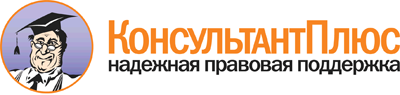  Приказ Минфина России от 15.06.2016 N 84н
"Об утверждении форм и сроков представления в электронном виде заявок о фиксации в единой государственной автоматизированной информационной системе учета объема производства и оборота этилового спирта, алкогольной и спиртосодержащей продукции информации об организации, осуществляющей розничную продажу алкогольной продукции, и индивидуальном предпринимателе, осуществляющем закупку пива и пивных напитков, сидра, пуаре, медовухи в целях их последующей розничной продажи, об алкогольной продукции, объеме розничной продажи алкогольной продукции, а также о документах, разрешающих и сопровождающих розничную продажу алкогольной продукции, а также форм и сроков представления подтверждения фиксации информации и уведомлений об отказе в фиксации информации в указанной информационной системе"
(Зарегистрировано в Минюсте России 29.08.2016 N 43467) Документ предоставлен КонсультантПлюс

www.consultant.ru 

Дата сохранения: 31.08.2016 
 